Publicado en  el 19/06/2014 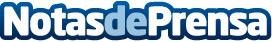 Abengoa preseleccionada para el desarrollo del mayor proyecto de agua en Texas, EE.UU. (19 de junio de 2014)Abengoa, compañía que aplica soluciones tecnológicas innovadoras para el desarrollo sostenible en los sectores de energía y medioambiente, ha sido la única preseleccionada por San Antonio Water System (SAWS) para desarrollar un nuevo proyecto que permitirá el suministro de agua a la ciudad de San Antonio, en la región de Texas.Datos de contacto:AbengoaNota de prensa publicada en: https://www.notasdeprensa.es/abengoa-preseleccionada-para-el-desarrollo-del_1 Categorias: Innovación Tecnológica Sector Energético http://www.notasdeprensa.es